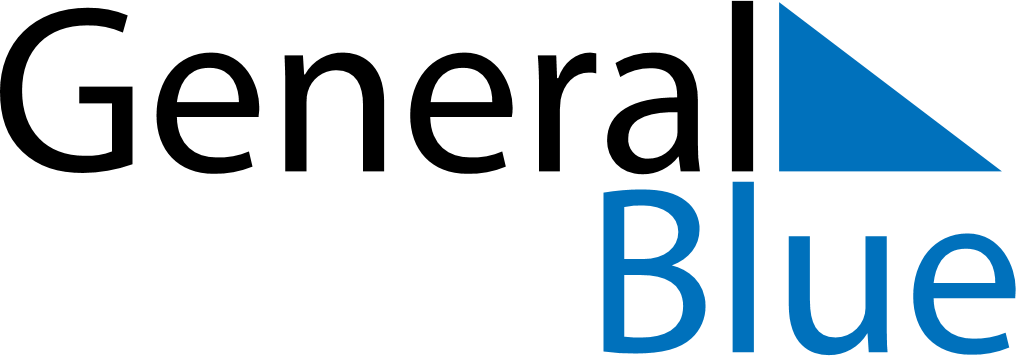 Vietnam 2030 HolidaysVietnam 2030 HolidaysDATENAME OF HOLIDAYJanuary 1, 2030TuesdayNew Year’s DayJanuary 26, 2030SaturdayKitchen guardiansFebruary 1, 2030FridayVietnamese New Year HolidaysFebruary 2, 2030SaturdayVietnamese New YearFebruary 3, 2030SundayCommunist Party of Viet Nam Foundation AnniversaryFebruary 6, 2030WednesdayVictory of Ngọc Hồi-Đống ĐaFebruary 16, 2030SaturdayLantern FestivalMarch 8, 2030FridayInternational Women’s DayApril 12, 2030FridayHung Kings CommemorationsApril 21, 2030SundayVietnam Book DayApril 30, 2030TuesdayDay of liberating the South for national reunificationMay 1, 2030WednesdayLabour DayMay 7, 2030TuesdayDien Bien Phu Victory DayMay 16, 2030ThursdayBuddha’s BirthdayMay 19, 2030SundayPresident Ho Chi Minh’s BirthdayJune 1, 2030SaturdayInternational Children’s DayJune 5, 2030WednesdayMid-year FestivalJune 28, 2030FridayVietnamese Family DayJuly 27, 2030SaturdayRemembrance DayAugust 13, 2030TuesdayGhost FestivalAugust 19, 2030MondayAugust Revolution Commemoration DaySeptember 2, 2030MondayNational DaySeptember 12, 2030ThursdayMid-Autumn FestivalOctober 10, 2030ThursdayCapital Liberation DayOctober 20, 2030SundayVietnamese Women’s DayNovember 20, 2030WednesdayVietnamese Teacher’s DayDecember 22, 2030SundayNational Defence Day